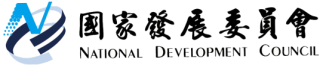 國家發展委員會 新聞稿發布日期：105年2月20日聯 絡 人：莊麗蘭、林嘉琪聯絡電話：2316-5300轉6218、6232八成六民眾滿意中央地方合作救災表現國家發展委員會2月20日發布「民眾對臺南地震救災及重建等相關議題的看法」民意調查結果。調查結果發現，在震災搶救方面，整體而言，有近八成六的受訪者對於中央與地方政府合作投入救災的表現感到滿意。而對於國軍動員人力投入救災的表現，也有九成三的受訪者表示滿意。在災害救助與災後重建方面，對於政府提供災民慰助金、安遷救助、租屋補助，就醫、稅捐、就學及就業等補助與協助的作法，有近九成二的受訪者表示認同；另外，也有近八成七的受訪者認同應由政府補助經費，推動臺灣老舊房屋的安全檢查。而對於政府不編列特別預算，不訂特別條例，由行政院先撥5億元應急馬上投入災後重建工作的決定，有約七成九的受訪者表示贊成；另對於行政院張善政院長表示將在一個月內公布國內土壤液化潛勢地區，並提出配套措施及補救方法，讓民眾安心的作法，也有近九成三的受訪者表示贊成。本次調查係由國家發展委員會委託全國公信力民意調查股份有限公司，於及18日晚上進行，成功訪問1076位成年人；在95%的信心水準下，抽樣誤差在正負2.99個百分點以內。調查是以臺灣地區住宅電話為母體，並以尾數隨機進行。調查結果已對受訪者性別、年齡、教育程度及地區進行樣本代表性檢定後加權處理。